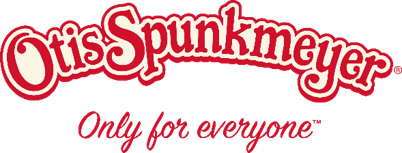 Distributors where you can Purchase Otis SpunkmeyerAtlas Wholesale Food Co5100 Saint Jean St.Detroit, MI  48213-3413Bar-Tur Foods915 SE 10th St.Portland, OR 97214Chucks Specialty Meats2122 N. BroadwayOklahoma City, OK  73103-4310Dairy Fresh Farms9636 Blomberg St. SWOlympia, WA  98512-9147First Line Lee Wes Venture2150 County road 42 WBurnsville, MN 55337Merchants Foodservice870 Boling St.Jackson, MS  39209-2613NW Deli Distributing79 International WayLongview, WA  98632Performance Foodservice MN625 Division St. NRice, MN  56367-8778Specialty Frozen Distributing303 91st Ave NE #E502-10Lake Stevens, WA  98258-2539Sysco Knoxville900 Tennessee AveKnoxville, TN 37921Vistar Carolinas4754-B McConnell Center Dr.Greensboro, NC  27405800-288-2460Vistar Florida1700 Avenue BKissimmee, FL  34758800-288-8180Vistar Georgia2160 Breckinridge Blvd #300Lawrenceville, GA  30043800-891-9327Vistar Houston101 Esplanade Blvd #100Houston, TX 77060800-868-8160Vistar Illinois 115 E Crossroads Pkwy #BBolingbrook, IL  60440-3688800-777-2551Vistar Kansas City4825 NW 41st St #100Riverside, MO  64150800-333-3056Vistar Kentucky2701 Stanley Gault ParkwayLouisville, KY  40223800-289-1262Vistar Michigan6703 Haggerty RoadBelleville, MI  48111800-288-8680Vistar Mid-Atlantic1109 Commerce BlvdSwedesboro, NJ  08085-1763800-289-5516Vistar Minnesota8555 Revere Lane #100Maple Grove, MN  55369800-545-7994Vistar New England175 Sullivan AveSouth Windsor, CT  06074800-288-3050Vistar New York215 Waterloo Valley RoadBudd Lake, NJ  07828800-624-3024Vistar North Texas4905 New York Ave #101Arlington, TX  76018-4968800-234-5211Vistar Northern California7587 Las Positas RdLivermore, CA  94551-8202800-289-8331Vistar Northwest18201 NE Portal Way #106Portland, OR  97230-5387800-889-2046Vistar Ohio8745 Chamberlin RoadTwinsburg, OH  44087800-950-9020Vistar Phoenix2434 S. 10th St.Phoenix, AZ  85034-6521800-350-2244Vistar Retail Central8835 Commerce Dr.Southhaven, MS  38671Vistar Rocky Mountain6721 York St.Denver, CO 80229Vistar Southern California16270 Jurupa Ave #200Fontana, CA  92337800-289-6658Vistar Tennessee4935 Outland Center Dr. #101Memphis, TN 38118-6519800-288-8699Vistar WisconsinN173 W21441 Northwest PassageJackson, WI  53037800-445-1469